Dějepis K3Vyplňte pracovní listy na následujících dvou stranách. Pokud nemáte tiskárnu k dispozici, pište odpovědi do sešitu. Uschovejte pro případnou kontrolu.  Děkuji všem za zaslání předchozích domácích úkolů.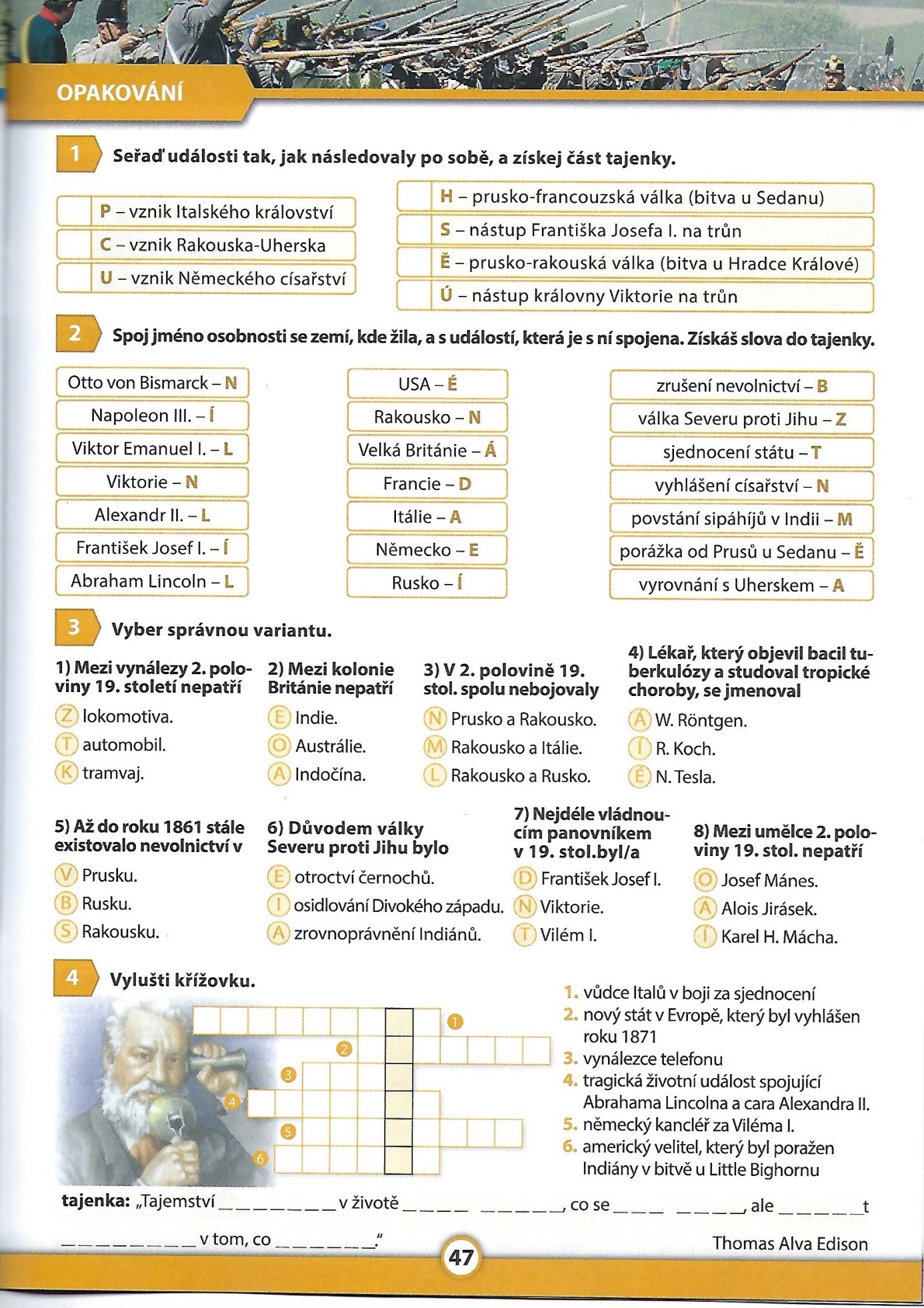 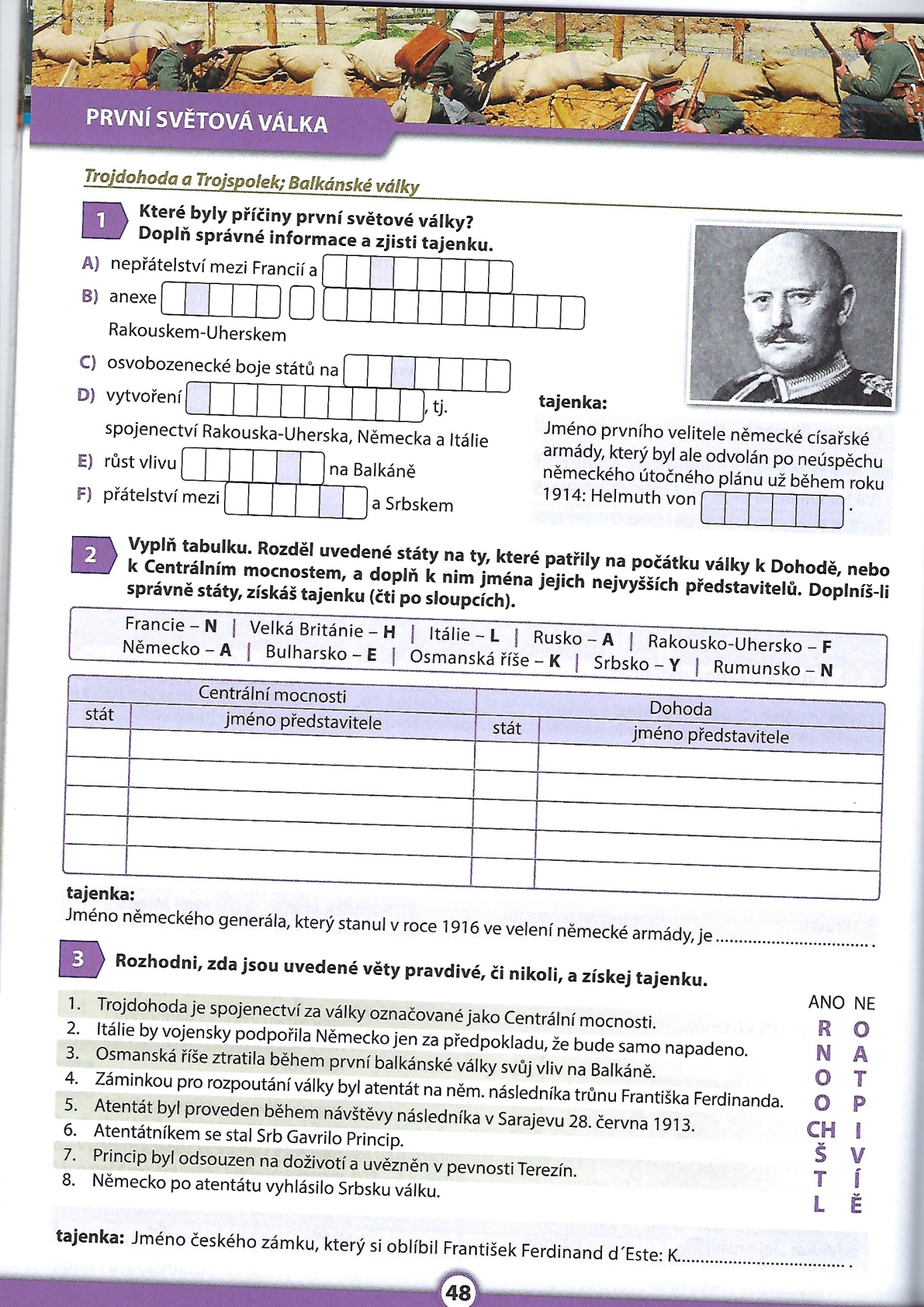 